Curling Club Lëtzebuerg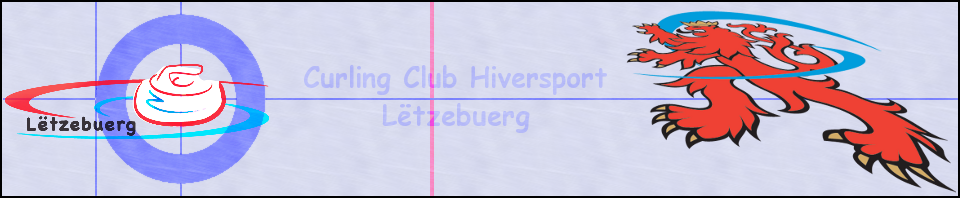 41th International Coupe de l’AmitiéFrom 15th – 17th of April 2016Participating Teams :1Shamalaya (Lux)Marc, Ian,Francesco & Fabio2Sulu's (Lux-Sui)Jürg Wernli, Alex,Susi3Broombastics (Lux)Yves, Yannick, Jens & Mariia4Lux TeamDan , Claude, Jacqueline and Candice5Charleville (Fra)Laurent Mathey6Drytech (Sui)Daniela Kindle7?8Besançon (Fra)Georges Pernin9Cologne (Ger)James Weber10Erfurt (Ger)Heidrun Holzfuss11Curl Girls (Bel)Sarah Mergens12Campina (Bel)Dirk Stabel13Curly Beavers (Can)Scott Moon, Alex,Emily14Eintracht Frankfurt (Ger)Jörg & Gudrun Pfennig15Viry (Fra)William Naquin16Royal Blue (Ned)Peter van ’t Schip